Санкт-Петербургский Академический Театр им. Ленсовета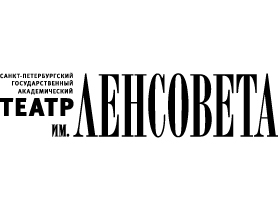 (м. Владимирская, Достоевская, Владимирский пр., 12)Приглашает на спектакли по льготной стоимости 200, 300 рублей (с местом)За льготными местами обращаться в кассу или к администратору, назвав кодовое слово – АВРОРА ежедневно с 16.00 до 20.00 или за 1 час до начала.ВЫКУПАЙТЕ ЗАРАНЕЕ (за 2-3 недели)Май 2018 годаНаличие билетов Вы можете уточнить в кассе театра - т.713-21-91Доп. информация по т. 764-01-87 (ежедневно с 11 до 20 часов).                                                        В крайнем случае моб. т.: Ирина 8-967-532-57-90 (irina_lensoveta@mail.ru), Ксения 8-967-597-42-61, Аглая 8-921-366-86-593Чт12:00 «Такими мы счастливыми бывали…»Общедоступный праздничный спектакль-концерт к Дню ПобедыПартер - 100 рублей, бельэтаж - 50 рублей3Чт19:00 Город. Женитьба. ГогольН.В. Гоголь. Комедия «Женитьба». В ролях: А. Ковальчук, С. Мигицко, А. Новиков, Е. Филатов и др.4Пт19:00 Смешанные чувстваВ ролях народные артисты России М. Боярский и Л. Луппиан. Льготные билеты 500 руб.5Сб12:00 «Такими мы счастливыми бывали…»Общедоступный праздничный спектакль-концерт к Дню ПобедыПартер - 100 рублей, бельэтаж - 50 рублей5Сб19:00 Без вины виноватые Классика. Комедия. В ролях: С. Мигицко, Л. Луппиан6Вс18:00 Три сестрыПремия «Золотая Маска» в номинации «Лучшая работа режиссера в драме»7Пн19:00 Смерть коммивояжераРекомендуем! Американская классика. В главной роли з. а. России А.Ваха8Вт19:00 Дядя Ваня6 номинаций на премию «Золотая маска». В ролях: С. Мигицко, А. Новиков, С. Перегудов9Ср18:00 РевизорКомедия Н. В. Гоголя «Ревизор». В ролях: С. Мигицко, А. Алексахина и др.10Чт19:00 Сон об осениПьеса Ю. Фосса о непреодолимом желании счастья. В ролях: Л. Пицхелаури, В. Куликов, О. Муравицкая и С. Волков10Чт19:30 История города ГлуповаМ. Салтыков-Щедрин. Автор композиции и исполнитель О. Зорин11Пт19:00 ГамлетПремьера! Постановка Ю. Бутусова. В ролях: Л. Пицхелаури, С. Перегудов, В. Куликов и др.12Сб19:00 The DemonsВ спектакле звучит музыка группы «The Doors». В ролях: С. Перегудов, А. Алексахина, О. Фёдоров, Ю. Вонщик и О. Андреев13Вс11.30 Странствия Нильса Детский мюзикл 12+13Вс19:00 Смешанные чувстваВ ролях народные артисты России М. Боярский и Л. Луппиан. Льготные билеты 500 руб.13Вс19:30 Тело ГектораПремьера!В спектакле заняты: А. Алексахина, А. Новиков и А. Жмаева14Пн19:00 Кабаре БрехтМолодежный музыкальный спектакль по текстам Б. Брехта и музыки К. Вайля15Вт19:00 Комната ШекспираКомедия У. Шекспира «Сон в летнюю ночь»16Ср19:00 Все мы прекрасные людиИ. С. Тургенев «Месяц в деревне». В ролях: А. Ковальчук, С. Перегудов и др.17Чт19:00 Испанская балладаРекомендуем! В ролях: С. Стругачев, С. Мигицко, Е. Комиссаренко и др.18Пт19:00 Август: графство ОсейджРекомендуем! Пьеса, удостоенная Пулитцеровской премии. В ролях: Е. Комиссаренко, О. Фёдоров и др.19Сб18:00 Три сестрыПремия «Золотая Маска» в номинации «Лучшая работа режиссера в драме»20Вс19:00 Сон об осениПьеса Ю. Фосса о непреодолимом желании счастья. В ролях: Л. Пицхелаури, В. Куликов, О. Муравицкая и С. Волков21Пн19:00 Город. Женитьба. ГогольН.В. Гоголь. Комедия «Женитьба». В ролях: А. Ковальчук, С. Мигицко, А. Новиков, Е. Филатов и др.22Вт19:00 РевизорКомедия Н. В. Гоголя «Ревизор». В ролях: С. Мигицко, А. Алексахина и др.22Вт19:30 История города ГлуповаМ. Салтыков-Щедрин. Автор композиции и исполнитель О. Зорин23Ср19:00 Я боюсь любвиСцены из жизни города… В ролях: Н. Шамина, А. Алексахина, О. Фёдоров и др.24Чт19:00 Комната ШекспираКомедия У. Шекспира «Сон в летнюю ночь»25Пт19:00 Без вины виноватые Классика. Комедия. В ролях: С. Мигицко, Л. Луппиан26Сб18:00 Макбет. КиноХит! Премия «Золотая Маска»27Вс19:00 Все мы прекрасные людиИ. С. Тургенев «Месяц в деревне». В ролях: А. Ковальчук, С. Перегудов и др.28Пн19:00 Она в отсутствии любвиПо пьесе «Жанна» 16+29Вт19:00 Город. Женитьба. ГогольН.В. Гоголь. Комедия «Женитьба». В ролях: А. Ковальчук, С. Мигицко, А. Новиков, Е. Филатов и др.30Ср19:00 ГамлетПремьера! Постановка Ю. Бутусова. В ролях: Л. Пицхелаури, С. Перегудов, В. Куликов и др.31Чт19:00 Дядя Ваня6 номинаций на премию «Золотая маска». В ролях: С. Мигицко, А. Новиков, С. Перегудов